МКОУ «Ильинская средняя общеобразовательная школа»Что без страданий жизнь поэта? И что без бури океан?(к 200-летнему юбилею М.Ю.Лермонтова)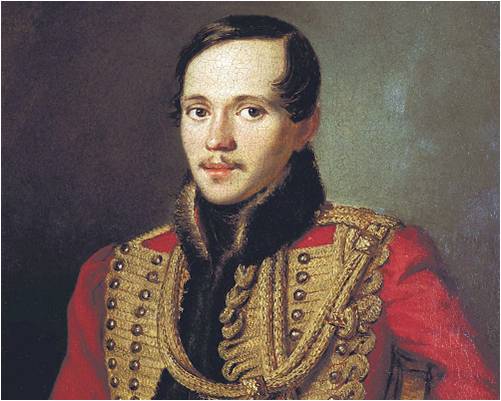 Ильино, 2014Аннотация проекта2014 – год 200-летнего юбилея М.Ю. Лермонтова. С именем Лермонтова, с его творчеством, продолжавшимся неполных 13 лет (1825-1841), связано для нас понятие «тридцатые годы». Выделение новой культурно-исторической эпохи определяется новыми требованиями к искусству – обращением к внутреннему миру человека. Лермонтов явился создателем первого русского психологического романа, а в поэзии – находит способы изображения сложного и трагического мира современного ему человека.Данная работа нацелена на размышления о судьбе поэта, своеобразии его творчества, особенностях проблематики его произведений, специфике художественной картины мира, характерных чертах лермонтовского героя.К ЛермонтовуНет, не за то тебя я полюбил,Что ты поэт и полновластный гений,Но за тоску, за этот страстный пылНи с кем неразделяемых мучений,За то, что ты нечеловеком был.О, Лермонтов, презрением могучимК бездушным людям, к мелким их страстям,Ты был подобен молниям и тучам,Бегущим по нетронутым путям,Где только гром гремит псалмом певучим.И вижу я, как ты в последний разБеседовал с ничтожными сердцами,И жестким блеском этих темных глазТы говорил: "Нет, я уже не с вами!"Ты говорил: "Как душно мне средь вас!"Константин БальмонтК портрету М.Ю.ЛермонтоваКазался ты и сумрачным и властным,Безумной вспышкой непреклонных сил;Но ты мечтал об ангельски-прекрасном,Ты демонски-мятежное любил!Ты никогда не мог быть безучастным,От гимнов ты к проклятиям спешил,И в жизни верил всем мечтам напрасным:Ответа ждал от женщин и могил!Но не было ответа. И угрюмоТы затаил, о чём томилась дума,И вышел к нам с усмешкой на устах.И мы тебя, поэт, не разгадали,Не поняли младенческой печалиВ твоих как будто кованых стихах!Валерий БрюсовЛермонтов Михаил Юрьевич (1814- 1841 гг.)Великий русский поэт, прозаик и драматург. Родился в Москве, в дворянской семье.Брак родителей Лермонтова — богатой наследницы М. М. Арсеньевой (1795-1817) и армейского капитана Ю. П. Лермонтова (1773-1831) — был неудачным. Юрий Петрович охладел к жене, прежде всего по причине её болезненности, усугубившейся после рождения ребенка. Частые, слабо прикрытые измены, в том числе в стенах имения, с воспитательницей Михаила, немкой Сесилией Федоровной, настроили против Юрия Петровича и жену и тёщу. Окончательно рухнули отношения, когда после очередных упреков пылкий и раздражительный Юрий Петрович ударил Марью Михайловну кулаком по лицу. Болезнь Марьи Михайловны после того случая стала прогрессировать с удивительной быстротой, развилась в чахотку и стала причиной ее преждевременной смерти.После смерти и похорон Марьи Михайловны Юрий Петрович уехал в своё собственное небольшое родовое тульское имение Кропотовку, оставив своего сына, ещё ребёнком, на попечение его бабушке Елизавете Алексеевны. Вопреки заверениям, бабушка всячески препятствовала свиданиям отца и сына и фактически осталась единственной воспитательницей будущего поэта.Ранняя смерть матери и ссора отца с бабушкой — Е. А. Арсеньевой — тяжело сказались на формировании личности поэта.Детство его прошло в Тарханах — имении его бабушки в Пензенской губернии. В 1828 г Лермонтов был определен в Благородный пансион при Московском университете, студентом которого стал в 1830 г. Вскоре, после столкновения с реакционной профессурой, был вынужден покинуть университет и поступить в Петербургскую школу гвардейских прапорщиков и кавалерийских юнкеров. В 1834 г, по окончании школы, был назначен в лейб-гвардии гусарский полк.Одним из первых появившихся в печати его произведений была опубликованная без ведома автора в 1835 г поэма «Хаджи Абрек». В 1837 г за гневные, обращенные против правящих кругов николаевской России стихи на смерть Пушкина поэт был сослан на Кавказ.Произведения Лермонтова, написанные после ссылки, а также его независимое поведение вызвали неприязнь и вражду к нему со стороны царского двора и правящей верхушки. Творчество Лермонтова формировалось под огромным влиянием декабристских идей. В нем отразился тот кризис, те мучительные поиски выхода, которые были характерны для передовой, вольнолюбивой части русского общества после 1825 г.За дуэль с сыном французского посланника Барантом Лермонтов был сослан на Кавказ вторично - в Тенгинский пехотный полк. В боевых действиях поэт проявлял незаурядную храбрость, однако царская немилость по-прежнему преследовала его: Николай I вычеркивал имя Лермонтова из наградных списков. Хлопоты друзей и родных о переводе поэта в Петербург потерпели неудачу.Даже пребывание Лермонтова в отпуске весной 1841 г было прервано: ему приказали в сорок восемь часов покинуть Петербург и отправиться в полк. По дороге в полк Лермонтов остановился на некоторое время в Пятигорске. Здесь у него, не без тайных интриг жандармских чинов, произошла ссора в Мартыновым, закончившаяся 15 июля 1841 г дуэлью, на которой поэт был убит.Поэмы «Демон», «Мцыри», «Песня про купца Калашникова», множество лирических стихотворений, роман «Герой нашего времени», драма в стихах «Маскарад» — эти произведения стали шедеврами русского искусства.Поэма М. Ю. Лермонтова «Мцыри» Поэма — один из центральных жанров в творчестве М. Ю. Лермонтова. За свою жизнь великий поэт создал около тридцати поэм. Одна из лучших — поэма «Мцыри». Это плод деятельной и напряженной творческой работы М. Ю. Лермонтова.В основу поэмы, согласно мнению многих литературоведов, свободолюбивый лирик положил историю, которая не являлась редкостью для тех времен. Русский генерал везет с Кавказа плененного мальчика, который по пути заболевает, и генерал оставляет его в монастыре, где и проходит оставшаяся жизнь несчастного пленника. Этот сюжет был духовно близок поэту-романтику. Да и замысел написать о семнадцатилетнем монахе, оторванном от родины, зрел у М. Ю. Лермонтова давно.Поначалу поэт хотел назвать свое произведение «Бэри», что в переводе с грузинского означает «монах». Однако Лермонтову было важно поставить в центр поэмы человека, не чуждого мирским радостям и жаждущего жизненных волнений, поэтому от первоначального названия он отказался и выбрал другое — «Мцыри», что означает «неслужащий монах». Герой поэмы шестилетним мальчиком попадает на чужбину и остается в монастыре, где его из жалости приютил послушник. Поначалу он не идет на контакт с иноком и протестует, как умеет, против своего положения: отказывается от пищи, ведет себя гордо. Тем не менее со временем он привыкает ко всему и даже забывает родной язык.Исчезновение Мцыри становится для обитателей монастыря настоящей загадкой. Чтобы объяснить поведение героя, автор предоставляет вниманию читателя его исповедь. В исповеди Мцыри говорит о тоске, которая, как червь, грызла его все эти годы. Не зная слов «отец» и «мать», герой стремился найти хоть кого-то из близких и прижаться к их груди. Он также мечтал о жизни, полной тревог и страстей. За одну такую жизнь он готов был отдать две жизни в монастыре и за такой жизнью отправился, совершив побег. Дни побега стали истинной жизнью для Мцыри, истинным счастьем.В поэме «Мцыри» автор воплощает патриотическую идею. Не случайно в первоначальном эпиграфе к произведению говорилось, что у человека только одно отечество. Названная идея сочетается в поэме с идеей свободы. Обе идеи сливаются в одну, но «пламенную страсть» героя. Любовь к родине и жажда воли — причины побега Мцыри. Монастырь для него — тюрьма. Привычные кельи душны и отвратительны. Мцыри руководит желание узнать, «для воли иль тюрьмы на этот свет родились мы».Герой готов сражаться за родину, и Лермонтов с симпатией воспевает воинственные мечты Мцыри. В снах являются Мцыри сражения, где он победитель. Мечты зовут его в «чудный мир тревог и битв». Тоскуя о родине, юноша говорит, что мог бы быть «в краю отцов не из последних удальцов».У Мцыри есть основание так полагать. Ему свойственна сила духа и суровая сдержанность, он сильный человек. «Ты помнишь, в детские года слезы не знал я никогда», — говорит он о себе.Огромным эмоциональным потрясением становится для Мцыри встреча с красавицей-грузинкой. Образ темноокой смуглянки живо тронул его сердце, не знавшее еще любви. Однако юноша, побеждая нахлынувшие чувства, отказывается от личного счастья во имя идеала свободы, к которой он стремится.Героя, бежавшего из монастыря, поражают и чудесные пейзажи, великолепные просторы, которые открываются ему, истосковавшемуся по свободе. С упоением говорит он о пышных полях, о холмах, покрытых венцом, о деревьях, «разросшихся кругом», о грудах темных скал, о горных хребтах, о «седом незыблемом Кавказе».Нарисованный Лермонтовым пейзаж служит прекрасным средством раскрытия образа героя. Бывший монастырский узник чувствует свою близость с природой.В схватке с барсом открывается вся мощь сильного характера Мцыри. Он выходит победителем из поединка с могучим зверем. Смерть не страшна для Мцыри. Истинная гибель для него — возвращение в монастырь.Огромное разочарование настигает героя, когда, заблудившись, он вновь оказывается у стен монастыря, от которых бежал. Трагический финал не лишает Мцыри силы духа. Он не раскаивается в содеянном, и за несколько минут воли по-прежнему готов отдать «рай и вечность». Побежденный волей обстоятельств юноша духовно не сломлен. Он заставляет восхищаться своей мужественностью, цельностью характера.«Что за огненная душа, что за могучий дух, что за исполинская натура у этого мцыри!» — писал В. Г. Белинский. Белинский также считал, что Мцыри — любимый идеал поэта, «отражение в поэзии тени его собственной личности». Данные слова авторитетного критика позволяют утверждать, что поэма «Мцыри» — одна из вершин художественного наследия Лермонтова.Наименование проектаЧто без страданий жизнь поэта? И что без бури океан?(к 200-летнему юбилею М.Ю.Лермонтова)Исполнители проектаучащиеся 8 класса МКОУ «Ильинская СОШ»Руководитель проектаАбросимова Д.С., учитель русского языка и литературыСроки реализации проекта21.01.2014 – 28.04.2014Объект исследованияЖизнь и творчество М.Ю. ЛермонтоваПредмет исследованияБиография поэта, особенности творчества, поэмы «Мцыри» и «Песня про царя Ивана Васильевича, молодого опричника и удалого купца Калашникова»Цель проектаСоздание литературной газеты, посвященной 200-летнему юбилею М.Ю. ЛермонтоваЗадачи проекта- изучение биографии М.Ю. Лермонтова- изучение особенностей творчества поэта- изучение художественных особенностей поэм «Мцыри» и «Песня про царя Ивана Васильевича, молодого опричника и удалого купца Калашникова»- создание творческих работ (интервью, очерк, письмо, киносценарий), посвященных творчеству поэта.Методы исследованияПоисковый, анализ, творческие работы